Saipan International 2024SAIPAN, NORTHERN MARIANA ISLANDSJULY 9-13, 2024 TRANSPORT REQUEST FORMNotes:If you are playing the CROWNE PLAZA Northern Marianas Open 2024 as well as this tournament you only need to submit one transport form, due 21 June 20241.  Transport pick up available for participants arriving at the Saipan International Airport2.  Transport is provided ONLY for participants staying at the official accommodations (Crowne Plaza Resort Saipan).3.  Please notify organiser if above flights details have changed prior to arrival.Please return this form by Friday 28 June 2024 to:Please return this form to: Event Director -  Roselyn MonroyoEmail:  roselynmonroyo@gmail.com	If this form is not received by 28 June, airport transfers cannot be provided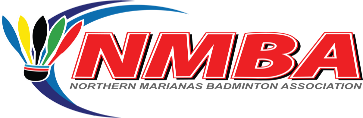 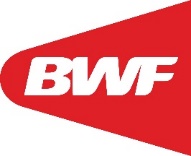 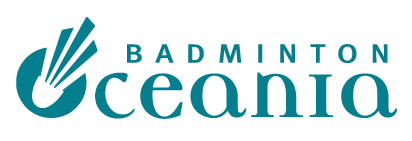 MEMBER ASSOCIATION Country:CONTACT NAME                             In full:CONTACT                  Phone number:CONTACT             Email address:GROUP 1ARRIVALDEPARTUREDAY/DATE/TIME:FLIGHT NUMBER:TOTAL NO: OF PERSONS:GROUP LEADER (NAME & WHATS APP NUMBER)GROUP 2ARRIVALDEPARTUREDAY/DATE/TIME:FLIGHT NUMBER:TOTAL NO: OF PERSONS:GROUP LEADER (NAME & WHATS APP NUMBER)